ΠΡΟΚΗΡΥΞΗ ΑΝΟΙΚΤΗΣ ΔΙΑΔΙΚΑΣΙΑΣ ΜΕΣΩ ΤΟΥ ΕΘΝΙΚΟΥ ΣΥΣΤΗΜΑΤΟΣΗΛΕΚΤΡΟΝΙΚΩΝ ΔΗΜΟΣΙΩΝ ΣΥΜΒΑΣΕΩΝ (Ε.Σ.Η.ΔΗ.Σ.)ΓΙΑ ΤΗΝ ΕΠΙΛΟΓΗ ΑΝΑΔΟΧΟΥ ΚΑΤΑΣΚΕΥΗΣ ΕΡΓΟΥ -  CPV  45453100-81. Το Υπουργείο Πολιτισμού και Αθλητισμού / Διεύθυνση Αναστήλωσης Βυζαντινών και Μεταβυζαντινών Μνημείων, προκηρύσσει την με ανοιχτή διαδικασία επιλογή αναδόχου για την κατασκευή του έργου «Αποκατάσταση και αντισεισμική προστασία του Ιερού Ναού Κοιμήσεως της Θεοτόκου (Μεγάλη Παναγιά) Σαμαρίνας, Κοινότητα Σαμαρίνας, Νομού Γρεβενών» (NUTS: EL531) εκτιμώμενης αξίας 2.016.129,03 Ευρώ € (πλέον ΦΠΑ), το οποίο ανήκει στην κατηγορία έργων ΟΙΚΟΔΟΜΙΚΑ.2. Προσφέρεται ελεύθερη, πλήρης, άμεση και δωρεάν ηλεκτρονική πρόσβαση στα έγγραφα της σύμβασης στον ειδικό, δημόσια προσβάσιμο, χώρο “ηλεκτρονικοί διαγωνισμοί” της πύλης www.promitheus.gov.gr, στο ΚΗΜΔΗΣ, καθώς και της παρούσας και της διακήρυξης στην ιστοσελίδα www.yppo.gr.Εφόσον έχουν ζητηθεί εγκαίρως, ήτοι έως την 29/10/2019. η αναθέτουσα αρχή παρέχει σε όλους τους προσφέροντες που συμμετέχουν στη διαδικασία σύναψης σύμβασης συμπληρωματικές πληροφορίες σχετικά με τα έγγραφα της σύμβασης, το αργότερο στις 31/10/2019.3. Οι προσφορές υποβάλλονται από τους ενδιαφερομένους ηλεκτρονικά, μέσω της διαδικτυακής πύλης www.promitheus.gov.gr του ΕΣΗΔΗΣ, μέχρι τις 04/11/2019, ημέρα Δευτέρα και ώρα 10 π.μ., σε ηλεκτρονικό φάκελο του υποσυστήματος.Ως ημερομηνία και ώρα ηλεκτρονικής αποσφράγισης των προσφορών ορίζεται η 08/11/2019, ημέρα Παρασκευή και ώρα 10π.μ.Κριτήριο για την ανάθεση της σύμβασης είναι η πλέον συμφέρουσα από οικονομική άποψη προσφορά μόνο βάσει τιμής (χαμηλότερη τιμή).Η επιλογή του αναδόχου θα γίνει σύμφωνα με την «ανοικτή διαδικασία» του άρθρου 27 του Ν. 4412/2016 και υπό τις προϋποθέσεις του νόμου αυτού. Η οικονομική προσφορά των διαγωνιζομένων, θα συνταχθεί και υποβληθεί σύμφωνα με τα οριζόμενα στο άρθρο 95 παρ. 2(α) του Ν.4412/2016, με επιμέρους ποσοστά έκπτωσης για κάθε ομάδα τιμών ομοειδών εργασιών του τιμολογίου.  4. Στη δημοπρασία μπορούν να συμμετέχουν φυσικά ή νομικά πρόσωπα, ή ενώσεις αυτών που δραστηριοποιούνται σε έργα κατηγορίας ΟΙΚΟΔΟΜΙΚΑ και που είναι εγκατεστημένα σε:  α) σε κράτος-μέλος της Ένωσης, β) σε κράτος-μέλος του Ευρωπαϊκού Οικονομικού Χώρου (Ε.Ο.Χ.), γ) σε τρίτες χώρες που έχουν υπογράψει και κυρώσει τη ΣΔΣ, στο βαθμό που η υπό ανάθεση δημόσια σύμβαση καλύπτεται από τα Παραρτήματα 1, 2, 4 και 5 και τις γενικές σημειώσεις του σχετικού με την Ένωση Προσαρτήματος I της ως άνω Συμφωνίας, καθώς και δ) σε τρίτες χώρες που δεν εμπίπτουν στην περίπτωση γ΄ της παρούσας παραγράφου και έχουν συνάψει διμερείς ή πολυμερείς συμφωνίες με την Ένωση σε θέματα διαδικασιών ανάθεσης δημοσίων συμβάσεων.5. Όσον αφορά την καταλληλότητα για την άσκηση της επαγγελματικής δραστηριότητας, απαιτείται οι οικονομικοί φορείς  να είναι εγγεγραμμένοι στο σχετικό επαγγελματικό μητρώο που τηρείται στο κράτος εγκατάστασής τους. Ειδικά οι προσφέροντες που είναι εγκατεστημένοι στην Ελλάδα απαιτείται να είναι εγγεγραμμένοι στο Μητρώο Εργοληπτικών Επιχειρήσεων (Μ.Ε.ΕΠ.)  στην ανωτέρω κατηγορία  έργου. Οι προσφέροντες που είναι εγκατεστημένοι σε κράτος μέλος της Ευρωπαϊκής Ένωσης απαιτείται να είναι εγγεγραμμένοι στα Μητρώα του παραρτήματος ΧΙ του Προσαρτήματος Α του Ν. 4412/2016.Η καταλληλότητα των οικονομικών φορέων για την άσκηση της επαγγελματικής δραστηριότητας αποδεικνύεται με τα οριζόμενα στο άρθρο 23.4 της Διακήρυξης.6. Η σύμβαση ανατίθεται βάσει του κριτηρίου του άρθρου 14 της Διακήρυξης, σε προσφέροντα ο οποίος δεν αποκλείεται από τη συμμετοχή βάσει της παρ. Α του άρθρου 22 αυτής και πληροί τα κριτήρια επιλογής των παρ. Β, Γ, Δ και Ε του άρθρου 22. Οι μεμονωμένοι προσφέροντες πρέπει να ικανοποιούν όλα τα κριτήρια ποιοτικής επιλογής. Στην περίπτωση ένωσης οικονομικών φορέων, η πλήρωση των απαιτήσεων του άρθρου 22 Α πρέπει να ικανοποιείται από κάθε μέλος της ένωσης, ενώ αναφορικά με τις απαιτήσεις του άρθρου 22.Β, κάθε μέλος της ένωσης θα πρέπει να είναι εγγεγραμμένο στο σχετικό επαγγελματικό μητρώο, σύμφωνα με τα ειδικότερα στο ως άνω άρθρο, τουλάχιστον σε μια από τις κατηγορίες που αφορά στο υπό ανάθεση έργο. Περαιτέρω, αθροιστικά πρέπει να καλύπτονται όλες οι κατηγορίες του έργου. Αναφορικά με τις απαιτήσεις των άρθρων 22.Γ και 22.Δ, αυτές θα πρέπει να ικανοποιούνται τουλάχιστον από ένα εκ των μελών της ένωσης.Στην περίπτωση στήριξης μεμονωμένου προσφέροντα ή ένωσης στις ικανότητες άλλων φορέων όσον αφορά τα κριτήρια που σχετίζονται με την οικονομική και χρηματοοικονομική επάρκεια ή/και με την τεχνική και επαγγελματική ικανότητα, οι απαιτήσεις των κατά περίπτωση άρθρων 22.Γ και 22.Δ της παρούσας, θα πρέπει να ικανοποιούνται αποκλειστικά από τους φορείς αυτούς.Σε ό,τι αφορά:  i) οικονομική και χρηματοοικονομική επάρκεια α) Οι οικονομικοί φορείς, ημεδαπής ή αλλοδαπής, σε έργα κατηγορίας ΟΙΚΟΔΟΜΙΚΑ οφείλουν να διαθέτουν κατά την υποβολή της αίτησης, ίδια κεφάλαια τουλάχιστον τριακοσίων εβδομήντα πέντε χιλιάδων (375.000) ευρώ και πάγια στοιχεία τουλάχιστον εβδομήντα πέντε χιλιάδων (75.000) ευρώ.β) Οι ενώσεις οικονομικών φορέων με τις προϋποθέσεις της παραγράφου 3β του άρθρου 76 του ν. 4412/2016, σε έργα κατηγορίας ΟΙΚΟΔΟΜΙΚΑ οφείλουν να διαθέτουν κατά την υποβολή της αίτησης, καταθέσεις σε τράπεζα, τουλάχιστον εκατό χιλιάδων (100.000) ευρώ ή πάγια στοιχεία με βάση τις αντικειμενικές αξίες ή τις αξίες κτήσης αυτών, συνολικής αξίας εκατό χιλιάδων (100.000) ευρώ ή σωρευτικά καταθέσεις σε τράπεζα και πάγια στοιχεία συνολικής αξίας εκατό χιλιάδων (100.000) ευρώ. Για τα πάγια αυτά στοιχεία εφαρμόζονται τα οριζόμενα στις διατάξεις της περίπτωσης β΄ της παραγράφου 4.Τα πάγια στοιχεία της περίπτωσης (α) και (β) αφορούν γήπεδα, οικόπεδα, κτήρια, μηχανολογικό εξοπλισμό και μεταφορικά μέσα, εκτός από τα επιβατικά αυτοκίνητα. γ) Οι οικονομικοί φορείς θα πρέπει να έχουν μέσο ετήσιο κύκλο εργασιών των τριών τελευταίων οικονομικών χρήσεων που έχουν εκκαθαριστεί, συναρτήσει της ημερομηνίας δημιουργίας του οικονομικού φορέα ή έναρξης των δραστηριοτήτων του, τουλάχιστον 403.225,00 € Ειδικά οι εργοληπτικές επιχειρήσεις που είναι εγγεγραμμένες στο ΜΕΕΠ, δεν θα πρέπει να υπερβαίνουν τα ανώτατα επιτρεπτά όρια ανεκτέλεστου υπολοίπου εργολαβικών συμβάσεων, σύμφωνα με τα ειδικότερα οριζόμενα στο άρθρο 20 παρ. 4 του Ν. 3669/2008, όπως ισχύει.Η οικονομική και χρηματοοικονομική επάρκεια των οικονομικών φορέων θα αποδεικνύεται σύμφωνα με τα οριζόμενα στο άρθρο 23.5 της Διακήρυξης του έργου.ii) τεχνική και επαγγελματική ικανότητα του οικονομικού φορέα (α) Οι οικονομικοί φορείς, ημεδαπής ή αλλοδαπής σε έργα κατηγορίας ΟΙΚΟΔΟΜΙΚΑ οφείλουν να περιλαμβάνουν στη βασική τους στελέχωση έναν (1) τεχνικό Μ.Ε.Κ. Δ΄ βαθμίδας και έναν (1) τεχνικό Μ.Ε.Κ. Γ΄ βαθμίδας, τουλάχιστον.(β) Οι ενώσεις οικονομικών φορέων με τις προϋποθέσεις της παραγράφου 3β του άρθρου 76 του ν. 4412/2016, σε έργα κατηγορίας ΟΙΚΟΔΟΜΙΚΑ οφείλουν να περιλαμβάνουν στη βασική τους στελέχωση τουλάχιστον δύο (2) τεχνικούς Μ.Ε.Κ. Γ' βαθμίδας ή έναν (1) τεχνικό Μ.Ε.Κ. Γ' βαθμίδας και δύο (2) τεχνικούς Μ.Ε.Κ. Β' βαθμίδας ή έναν (1) τεχνικό Μ.Ε.Κ. Δ' βαθμίδας.(γ) Οι οικονομικοί φορείς οφείλουν να έχουν εμπειρία σε εκτέλεση συναφών με το αντικείμενο της σύμβασης έργων επί μνημείων έως το 1830 ή εκκλησιαστικών κτηρίων ή εκκλησιαστικών συνόλων μετά το 1830, κηρυγμένων με τις διατάξεις του Ν. 3028/2002, τα οποία εκτελέσθηκαν από τον οικονομικό φορέα και περαιώθηκαν κατά την τελευταία πενταετία, συνολικού συμβατικού προϋπολογισμού οικοδομικών εργασιών τουλάχιστον 672.000,00 (χωρίς ΦΠΑ). (δ) Οι οικονομικοί φορείς οφείλουν να έχουν λάβει πλήρη γνώση των γενικών και τοπικών συνθηκών εκτέλεσης του έργου, με επίσκεψή τους στον χώρο κατόπιν συνεννόησης με την αρμόδια Εφορεία Αρχαιοτήτων Γρεβενών (τηλ. 2461025236). Η τεχνική και επαγγελματική ικανότητα των οικονομικών φορέων θα αποδεικνύεται σύμφωνα με τα οριζόμενα στο άρθρο 23.6 της Διακήρυξης του έργου.Όσον αφορά τα κριτήρια της οικονομικής και χρηματοοικονομικής επάρκειας και τα κριτήρια σχετικά με την τεχνική και επαγγελματική ικανότητα, ένας οικονομικός φορέας μπορεί, να στηρίζεται στις ικανότητες άλλων φορέων, ασχέτως της νομικής φύσης των δεσμών του με αυτούς , κατά  τις διατάξεις του άρθρου 78 του Ν. 4412/2016.7. Για τη συμμετοχή στον διαγωνισμό απαιτείται η κατάθεση από τους συμμετέχοντες οικονομικούς φορείς, εγγυητικής επιστολής ύψους των σαράντα χιλιάδων τριακοσίων είκοσι δύο ευρώ και πενήντα οκτώ λεπτών(40.322,58 ευρώ) ευρώ και με ισχύ τουλάχιστον έξι (6) μηνών και 30 ημερών, από την ημερομηνία δημοπράτησης (άρθρο 72 παρ. 1 του Ν. 4412/2016, όπως τροποποιήθηκε και ισχύει σήμερα). Η εγγύηση συμμετοχής θα απευθύνεται προς το ΥΠ.ΠO.Α./ΔΑΒΜΜ, Τζιραίων 8-10, Αθήνα, 117.42.Ο χρόνος ισχύος των προσφορών είναι έξι μήνες κατά τη διάταξη του άρθρου 97 του Ν. 4412/2016.8. Το έργο είναι ενταγμένο στο Επιχειρησιακό Πρόγραμμα «Δυτική Μακεδονία 2014-2020» του ΕΣΠΑ 2014-2020, με την υπ΄ αριθ. πρωτ. 2206/04-07-2019 Απόφαση Ένταξης της Πράξης «Αποκατάσταση και αντισεισμική προστασία του Ιερού Ναού Κοιμήσεως της Θεοτόκου (Μεγάλη Παναγιά) Σαμαρίνας, Κοινότητα Σαμαρίνας, Νομού Γρεβενών» και συγχρηματοδοτείται από το Ευρωπαϊκό Ταμείο Περιφερειακής Ανάπτυξης (ΣΑΕΠ0051).Προβλέπεται η χορήγηση Προκαταβολής. Η συνολική προθεσμία εκτέλεσης του έργου ορίζεται σε 840 ΗΗ από την ημέρα υπογραφής της σύμβασης.9. Η Δημοπράτηση του έργου προεγκρίθηκε με το υπ' αριθμ. πρωτ. 2785/10-09-2019 έγγραφο της Ειδικής Υπηρεσίας Διαχείρισης της Περιφέρειας Δυτικής Μακεδονίας.10. Το αποτέλεσμα της δημοπρασίας θα εγκριθεί από την Προϊσταμένη της Γενικής Διεύθυνσης Αναστήλωσης, Μουσείων και Τεχνικών Έργων.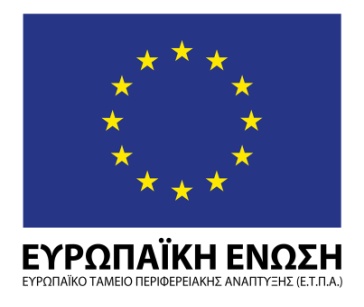 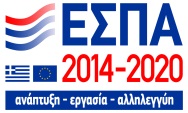 Με τη συγχρηματοδότηση της Ελλάδας και της Ευρωπαϊκής Ένωσης Με τη συγχρηματοδότηση της Ελλάδας και της Ευρωπαϊκής Ένωσης Με τη συγχρηματοδότηση της Ελλάδας και της Ευρωπαϊκής Ένωσης ΕΛΛΗΝΙΚΗ ΔΗΜOΚΡΑΤΙΑΥΠΟΥΡΓΕΙΟ ΠΟΛΙΤΙΣΜΟΥ ΚΑΙ ΑΘΛΗΤΙΣΜΟΥΓΕΝΙΚΗ ΔΙΕΥΘΥΝΣΗ ΑΝΑΣΤΗΛΩΣΗΣ, ΜΟΥΣΕΙΩΝ ΚΑΙ ΤΕΧΝΙΚΩΝ ΕΡΓΩΝΔΙΕΥΘΥΝΣΗ ΑΝΑΣΤΗΛΩΣΗΣ ΒΥΖΑΝΤΙΝΩΝ ΚΑΙ ΜΕΤΑΒΥΖΑΝΤΙΝΩΝ ΜΝΗΜΕΙΩΝΤΜΗΜΑ ΕΡΓΩΝΕΡΓΟ:«ΑΠΟΚΑΤΑΣΤΑΣΗ ΚΑΙ ΑΝΤΙΣΕΙΣΜΙΚΗ ΠΡΟΣΤΑΣΙΑ ΤΟΥ ΙΕΡΟΥ ΝΑΟΥ ΚΟΙΜΗΣΕΩΣ ΤΗΣ ΘΕΟΤΟΚΟΥ (ΜΕΓΑΛΗ ΠΑΝΑΓΙΑ) ΣΑΜΑΡΙΝΑΣ, ΝΟΜΟΥ ΓΡΕΒΕΝΩΝ»ΕΛΛΗΝΙΚΗ ΔΗΜOΚΡΑΤΙΑΥΠΟΥΡΓΕΙΟ ΠΟΛΙΤΙΣΜΟΥ ΚΑΙ ΑΘΛΗΤΙΣΜΟΥΓΕΝΙΚΗ ΔΙΕΥΘΥΝΣΗ ΑΝΑΣΤΗΛΩΣΗΣ, ΜΟΥΣΕΙΩΝ ΚΑΙ ΤΕΧΝΙΚΩΝ ΕΡΓΩΝΔΙΕΥΘΥΝΣΗ ΑΝΑΣΤΗΛΩΣΗΣ ΒΥΖΑΝΤΙΝΩΝ ΚΑΙ ΜΕΤΑΒΥΖΑΝΤΙΝΩΝ ΜΝΗΜΕΙΩΝΤΜΗΜΑ ΕΡΓΩΝΧΡΗΜΑΤΟΔΟΤΗΣΗ :ΕΠΙΧΕΙΡΗΣΙΑΚΟ ΠΡΟΓΡΑΜΜΑ «Δυτική Μακεδονία»του ΕΣΠΑ 2014-2020» (ΣΑ ΕΠ0051)O Προϊστάμενος της ΔΑΒΜΜΘεμιστοκλής ΒλαχούληςΑρχιτέκτων Μηχανικός